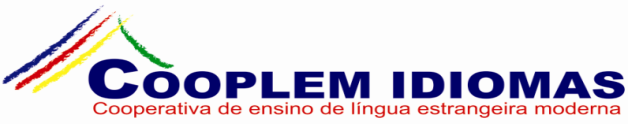 Profesora: Andréa Pereira CerdeiraAlumno/a:_______________________________________________________________Nivel 1BDove – La belleza realVamos a asistir  una famosa propaganda de la marca Dove sobre la verdadera belleza.Antes del visionadoDiscute con tus compañeros.¿De qué forma es importante para ti tu aspecto físico?Si pudieras, ¿qué cambiarías en tu físico?¿Crees en los estereotipos de belleza? ¿Cuáles serían estos estereotipos?  ¿Cómo puede ser el pelo de una persona?¿En qué partes del cuerpo uno puede tener pecas?Durante el visionadoObserva a cada una de las chicas e apunta:¿Qué odia la primera chica? Por qué crees que piensa esto?______________________________________________________________________________________________________________________________________________¿Cómo es la chica se cree que es fea?______________________________________________________________________________________________________________________________________________¿Cómo es la chica que quería ser rubia?______________________________________________________________________________________________________________________________________________Utilizas por lo menos tres características para describir a la chica que piensa que es gorda.______________________________________________________________________________________________________________________________________________¿Qué consejos da al final para todas las chicas?______________________________________________________________________________________________________________________________________________Después del visionadoContesta¿Te gustó esta propaganda? ¿Por qué?______________________________________________________________________________________________________________________________________________¿Crees que tienen razón cuando dicen que tienen que ser valientes y auténticas? ¿Por qué?______________________________________________________________________________________________________________________________________________¿Qué otros consejos darías a las estas chicas que se ven como esas?______________________________________________________________________________________________________________________________________________Estas son algunas de las imágenes que utilizaron en la campaña publicitaria. Describe a estas mujeres utilizando todos los detalles posibles. 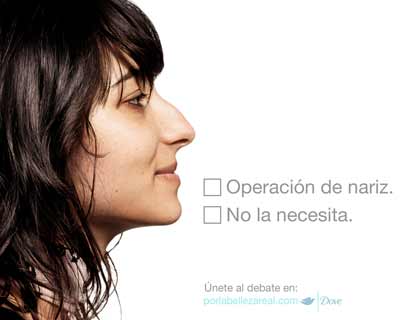 __________________________________________________________________________________________________________________________________________________________________________________________________________________________________________________________________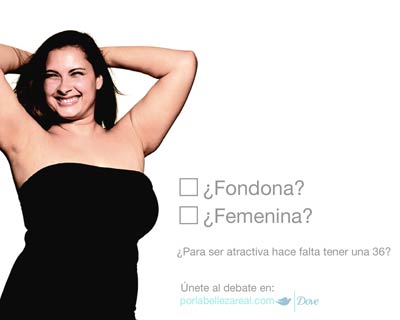 ____________________________________________________________________________________________________________________________________________________________________________________________________________________________________________________________________________________________________________________________________________________________________________________________________________________________________________________________________________________________________________________________________________________________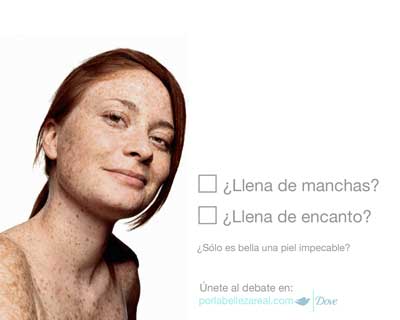 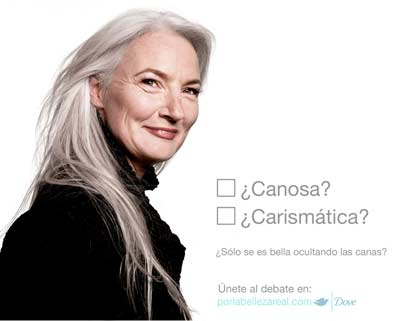 __________________________________________________________________________________________________________________________________________________________________________________________________________________________________________________________________________________________